  Love the Earth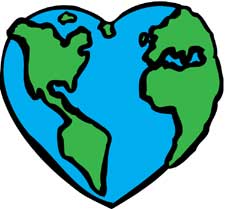 VOTE FOR ROWAN I CANHELP.